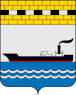 СОВЕТ ДЕПУТАТОВ ГОРОДСКОГО ОКРУГА НАВАШИНСКИЙНИЖЕГОРОДСКОЙ ОБЛАСТИ РЕШЕНИЕ28.03.2024                                                                                                            № 294В соответствии с Федеральным законом от 06.10.2003 № 131 – ФЗ                        «Об общих принципах организации местного самоуправления в Российской Федерации» (ред. от 08.12.2023)Совет депутатов РЕШИЛ:Внести в Устав городского округа Навашинский Нижегородской области, утвержденный решением Совета депутатов городского округа Навашинский от 28.01.2016 № 79 (ред. от 08.12.2023), следующие изменения:пункт 38 части 1 статьи 5 изложить в следующей редакции:«38)	организация и осуществление мероприятий по работе с детьми и молодежью, участие в реализации молодежной политики, разработка и реализация мер по обеспечению и защите прав и законных интересов молодежи, разработка и реализация муниципальных программ по основным направлениям реализации молодежной политики, организация и осуществление мониторинга реализации молодежной политики в городском округе;»;1.1.2.	пункт 39 части 1 статьи 5 дополнить словами «, а также правил использования водных объектов для рекреационных целей;»;	пункт 7 части 2 статьи 25 изложить в следующей редакции:«7)	учреждение печатного средства массовой информации и (или) сетевого издания для обнародования муниципальных правовых актов, доведения до сведения жителей городского округа официальной информации;»;подпункт 11 пункта 1.4 части 1 статьи 39 дополнить словами «, а также правил использования водных объектов для рекреационных целей;»;подпункт 14 пункта 1.8 части 1 статьи 39 изложить в следующей редакции:«14)	организация и осуществление мероприятий по работе с детьми и молодежью, участие в реализации молодежной политики, разработка и реализация мер по обеспечению и защите прав и законных интересов молодежи, разработка и реализация муниципальных программ по основным направлениям реализации молодежной политики, организация и осуществление мониторинга реализации молодежной политики в городском округе;».2.	Направить настоящее решение на государственную регистрацию в Главное Управление Министерства юстиции Российской Федерации по Нижегородской области.3.	Настоящее решение подлежит официальному опубликованию после его государственной регистрации.О внесении изменений в Устав городского округа Навашинский Нижегородской областиПредседатель Совета депутатов                                 В.А. Бандин                               Глава местного самоуправления                                          Т.А. Берсенева